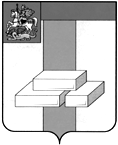 СЧЕТНАЯ ПАЛАТА  ГОРОДСКОГО ОКРУГА ДОМОДЕДОВОМОСКОВСКОЙ  ОБЛАСТИКаширское шоссе, д.27-а, г. Домодедово, Московская область, 142000, тел. (496)792-44-13,  E-mail dmdd sp@mosreg.ruЭкспертное заключение к проекту решения Совета депутатов городского округа «О внесении изменений в решение Совета депутатов городского округа от 24.12.2021г. №1-4/1188 «О бюджете городского округа Домодедово на 2022 год и плановый период 2023 и 2024 годов»«10» августа 2022г.                                                                                                               №7 Настоящее экспертное заключение подготовлено в соответствии со статьей 157 Бюджетного кодекса Российской Федерации, на основании пункта 2.3. части 2 Положения о Счетной палате городского округа Домодедово Московской области, утвержденного Решением Совета депутатов городского округа Домодедово от 21.02.2019г. №1-4/942.Изменения в бюджете городского округа Домодедово связаны с необходимостью:- уточнения объема средств, подлежащих получению из бюджетов других уровней бюджетной системы Российской Федерации;             -   принятия новых расходных обязательств. По средствам передаваемым из областного бюджета произведена корректировка доходной и расходной частей бюджета в сторону увеличения на сумму 140,6 млн. руб., в связи с внесением изменений в государственные программы Московской области., в том числе:Средства областного бюджета увеличены на:– финансовое обеспечение государственных гарантий реализации прав на получение общедоступного и бесплатного дошкольного образования в муниципальных дошкольных образовательных организациях в Московской области, общедоступного и бесплатного дошкольного, начального общего, основного общего, среднего общего образования в муниципальных общеобразовательных организациях в Московской области, обеспечение дополнительного образования детей в муниципальных общеобразовательных организациях в Московской области, включая расходы на оплату труда, приобретение учебников и учебных пособий, средств обучения, игр, игрушек (за исключением расходов на содержание зданий и оплату коммунальных услуг) в сумме 163,3 млн.руб.;– осуществление переданных органам местного самоуправления полномочий по региональному государственному жилищному контролю (надзору) за соблюдением гражданами требований правил пользования газом в сумме 0,3 млн.руб.Средства областного бюджета уменьшены на:– предоставление гражданам субсидий на оплату жилого помещения и коммунальных услуг в сумме 13,9 млн.руб.;– софинансирование работ по капитальному ремонту и ремонту автомобильных дорог общего пользования местного значения в сумме 9,1 млн.руб.По средствам местного бюджета произведена корректировка доходной и расходной частей бюджета в целях принятия новых расходных обязательств.В расходной части бюджета планируются новые расходные обязательства на сумму 34,7 млн. руб. за счет:-  перераспределения средств расходной части бюджета в сумме 34,2 млн. руб.;-  увеличения  плана по доходам  на сумму 0,5 млн. руб.;В расходную часть бюджета включены новые расходные обязательства:по разделу бюджета «Общегосударственные вопросы» на:– ремонт автомобилей муниципального казенного учреждения «Ремонт и обслуживание зданий» в сумме 1,0 млн. руб.;– приобретение электрооборудования для МБУ «КРИИТОЗ» в сумме 0,5 млн. руб.по разделу бюджета «Национальная экономика» на:– ремонт асфальтобетонного покрытия и устройство подъезда к  Кутузовской школе-интернату в сумме 2,9 млн. руб.;– разработку проектов организации одностороннего движения (ПОДД) по ул. Курыжова в мкр.Южный (по нечетной стороне вдоль домов 1-25) в сумме 0,3 млн. руб.;–  выполнение работ по устранению подтопления: г.Домодедово, с.Ям, ул.Центральная, д.74 в сумме 0,3 млн. руб.;– Улучшение транспортного обслуживания населения: продление муниципального маршрута № 42 "Домодедово (ст.Белые Столбы)-Красный Путь-городок Шахово" до станции Барыбино с добавлением 1 автобуса малого класса вместимости; увеличение транспортной работы по маршруту № 51 "Домодедово (ст.Барыбино) -Шишкино" (добавление 1 автобуса малого класса вместимости для улучшения обслуживания жителей д.Шишкино и подвоза детей в Заревскую школу) в сумме 0,9 млн. руб.;– подготовку предложения по внесению изменений в ПЗЗ (изменение нормативов застройки), в связи с необходимостью выполнения работ по устранению подтопления в мкр.Востряково, ул.Крестьянская в сумме 0,1 млн. руб.;по разделу бюджета «Жилищно-коммунальное хозяйство» на:– ликвидацию несанкционированных свалок на территории городского округа Домодедово в сумме 15,0 млн. руб.;по разделу бюджета «Образование» на:– благоустройство территории детского сада: г.Домодедово, Каширское шоссе, д.54а  в сумме 6,5 млн. руб.;– выполнение работ по составлению ведомостей объемов работ и разработку сметной документации на капитальный ремонт зданий общеобразовательных организаций (МАОУ ВОСТРЯКОВСКИЙ ЛИЦЕЙ №1, МАОУ ДОМОДЕДОВСКИЙ ЛИЦЕЙ №3 ИМ. ГЕРОЯ СОВЕТСКОГО СОЮЗА Ю.П.МАКСИМОВА, МАОУ ДОМОДЕДОВСКАЯ СОШ №2 ИМЕНИ М.Д. ГЛАЗОВА, МАОУ КРАСНОПУТЬСКАЯ СОШ) в сумме 2,4 млн. руб.по разделу бюджета «Культура, кинематография» на:– приобретение звукового оборудования для СДК "Барыбино" филиала МБУ "ЦКД "Импульс" в сумме 4,8 млн. руб.Расходы уменьшены на 34,2 млн. руб., в том числе на:– выполнение работ по актуализации генеральной схемы санитарной очистки территории г.о.Домодедово, а также сбору, удалению, обезвреживанию бытовых отходов с электронным моделированием и наполнением муниципальной информационной системы, включая организацию мобильного инспекционного автоматизированного рабочего места, в сумме 6,5 млн. руб.– софинансирование работ по капитальному ремонту и ремонту автомобильных дорог общего пользования местного значения (в связи с корректировкой государственной программы)  в сумме 0,5 млн.руб.;– выполнение работ по строительству объекта: "Нежилое здание (детский сад на 95 мест) по адрему: Московская обл., г.Домодедово, д.Красное" в сумме 4,8 млн.руб., в связи с переносом на 2023 год; – сумму экономии, сложившейся по итогам  проведенных аукционов,  в сумме 22,4 млн. руб.В результате данных корректировок бюджет на текущий финансовый год составит:млн. руб.По результатам рассмотрения внесенных изменений в решение Совета депутатов  городского округа Домодедово от 24.12.2021г. №1-4/1188 «О бюджете городского округа Домодедово на 2022 год и плановый период 2023 и 2024 годов»,  нарушений бюджетного законодательства не выявлено.Председатель Счетной палаты городского округаДомодедово Московской области                                                                        Г.А. Копысована 21.07.2022на 10.08.2022Увеличение (+) / уменьшение (-)Доходы10 724,310 865,4141,1Расходы11 550,511 691,6141,1Дефицит826,2826,20,0